CUADRO COMPARATIVO DE LOS SISTEMAS OPERATIVOS
SISTEMAS OPERATIVOS DIFERENCIAS 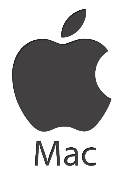 -Posee una tienda a aplicaciones, pero hay pocos programas compatibles con el sistema-Uso del sistema en la nube para el acceso de archivos del usuario iCloud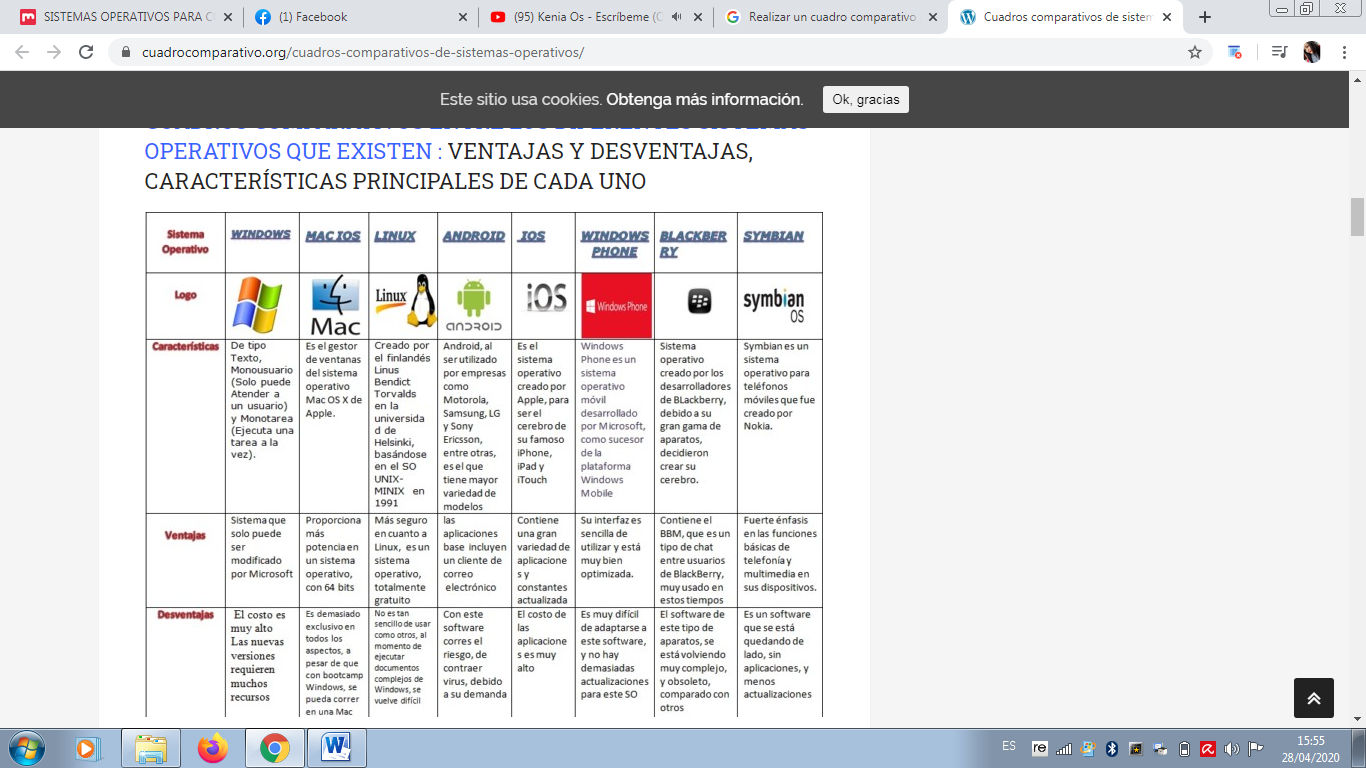 -Más seguro en cuanto a Linux, es un sistema operativo, totalmente gratuito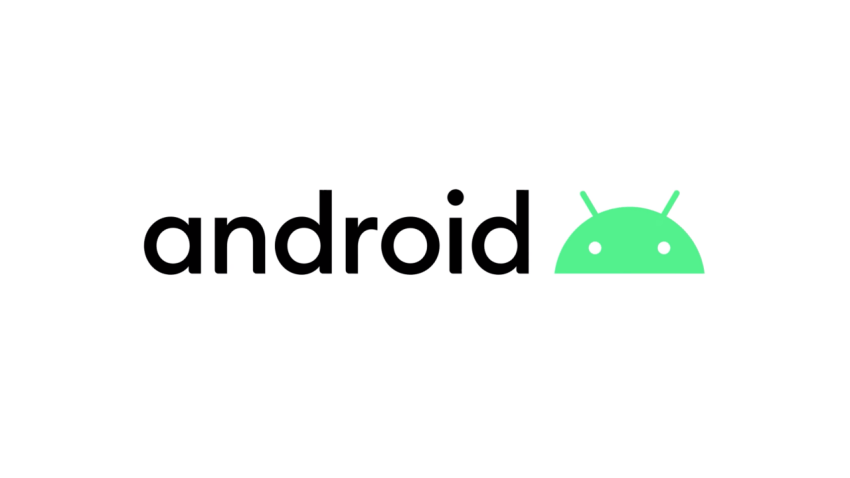 -Sistema Operativo para dispositivos móviles Inteligentes-Permite la instalación de programas ajenas a la tienda PLAY STORE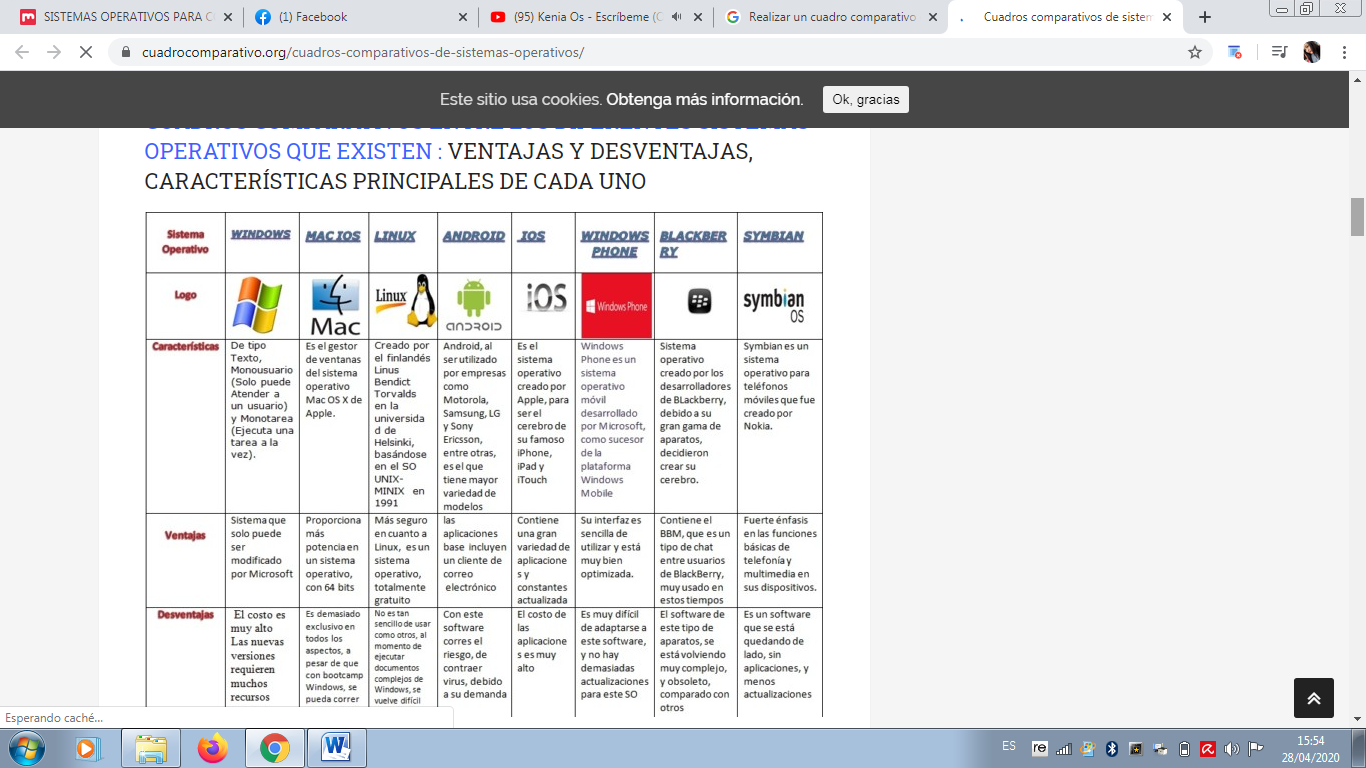 -Sistema que solo puede ser modificado por Microsoft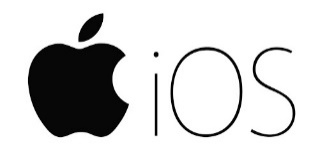 -Sistema Operativo exclusivo de dispositivos móviles Inteligentes de Apple
-Únicamente se pueden instalar aplicaciones certificas por la APP STORE